Gedurende de Bewust Wonen Weken bezorgen we bij alle buurtbakkies, buurthuiskamers en eetclubs iets lekkers bij de koffie. Want laten we eerlijk zijn, met taart is alles leuker! Benieuwd waar wij allemaal langs gaan?Woensdag 27 septemberDe Schutse (Leek) 			10.00 uur -12.00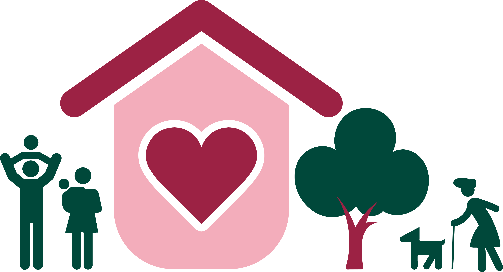 Dorpshuis Ezinge			9:00 – 13:00Donderdag 28 septemberOntmoeten Lutjegast			10.00-13.00 uur (aansluitend warm eten)Buurtbakkie Grootegast		14.30-16.00 uurGrijpskerk				10.00 – 12.00Dorpskamer Oldehove			10.00 – 12.00Bieb Zuidhorn				10:00 – 12:00Vrijdag 29 septemberDorpskamer (Sebaldeburen)		14.00-17.00 uurMaandag 2 oktober Buurtbakkie Boerakker			Maandag 10:00 – 11:30Dinsdag 3 oktoberDe Plint (Marum)			14:00 – 16:00Buurthuiskamer Aduard		3 oktober 10:00 – 12:00Woensdag 4 oktoberBuurthuiskamer Zuidhorn		10:00 – 12:00Buurtbakkie Pieterzijl			10:00 – 12:00Heirhuys Visvliet			15:00 - 16:00
Donderdag 5 oktoberBuurtbakkie Niekerk			10.00 uur tot 11.30 uur